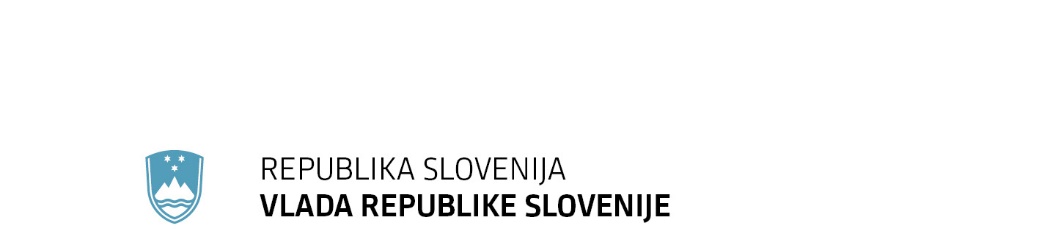 SPOROČILO ZA JAVNOST74. redna seja Vlade Republike Slovenije4. oktober 2023Sprememba Uredbe o izvajanju ukrepa naložbe v osnovna sredstva in podukrepa podpora za naložbe v gozdarske tehnologije ter predelavo, mobilizacijo in trženje gozdarskih proizvodov Vlada je izdala Uredbo o spremembah in dopolnitvah Uredbe o izvajanju ukrepa naložbe v osnovna sredstva in podukrepa podpora za naložbe v gozdarske tehnologije ter predelavo, mobilizacijo in trženje gozdarskih proizvodov iz Programa razvoja podeželja RS za obdobje 2014–2020 in jo objavi v Uradnem listu.V uredbi se spreminja vrsta in opis naložbe na gorskih območij, in sicer naložbe v prilagoditev kmetijskih gospodarstev zahtevam kmetovanja na območjih z omejenimi možnostmi za kmetijsko dejavnost. V okviru teh naložb bo podprt nakup kmetijske mehanizacije, namenjene kmetovanju na območjih z omejenimi dejavniki (OMD) in ne zgolj kmetovanju na gorskih območjih. Poleg tega se pri podukrepu 4.1 – Podpora za naložbe v kmetijska gospodarstva natančneje opredeljuje, da se pri kolektivnih naložbah, ki jih izvajajo zadruge oziroma njeni člani, lahko upoštevajo tudi potrebe oziroma kapacitete zadruge, ki ima lastno primarno kmetijsko pridelavo. Hkrati se z dopolnitvijo uredbe ureja izvajanje podukrepa 4.4 za neproizvodne naložbe, povezane z doseganjem kmetijsko-okoljskih-podnebnih ciljev. Z uvedbo omenjenega podukrepa se zagotavljajo izboljšanje kakovosti tal, preprečitev trajne izgube zgornjega dela tal na vetrno izpostavljenih območjih ter izvajanje naravovarstvenih funkcij protivetrnih pasov. Vir: Ministrstvo za kmetijstvo, gozdarstvo in prehranoStališče o postopku odločanja glede aktivne snovi glifosat in podaljšanju prehodnega obdobja za uporabo v kmetijstvuVlada je sprejela Stališče o postopku odločanja glede aktivne snovi glifosat in podaljšanju prehodnega obdobja za uporabo v kmetijstvu.Uredba o dajanju fitofarmacevtskih sredstev v promet določa, da so v prometu na trgu Evropske unije lahko le fitofarmacevtska sredstva, proizvedena na osnovi aktivnih snovi, ki so predhodno odobrena na ravni EU. Aktivni snovi glifosat bo potekla odobritev 15. decembra letos. V okviru ponovne ocene glifosata je Evropska komisija državam članicam na Stalnemu odboru za rastline, živali, hrano in krmo 22. septembra 2023 predstavila Predlog uredbe za podaljšanje odobritve glifosata in predlagala, da se na osnovi Uredbe odobri to aktivno snov za obdobje 10 let, to je do 15. decembra 2033. Glifosat je bil predhodno odobren v letu 2017, ko je Evropska komisija v okviru ponovne ocene predhodno že odobrene aktivne snovi glifosat podala Evropski agenciji za kemikalije (angleško European chemicals Agency - ECHA) zahtevo, da preveri ali sodi glifosat med rakotvorne snovi in zaradi tega podaljša odobritev za obdobje, krajše od 10 let. ECHA je na osnovi podatkov in študij zaključila, da se glifosata ne vključi med rakotvorne snovi. Po pozitivnih mnenjih EU agencij ECHA in Evropske agencije za varnost hrane (angleško European Food Safety Agency – EFSA), Uprava RS za varno hrano, veterinarstvo in varstvo rastlin ugotavlja, da ne obstaja strokovni argument ali zadržek za nasprotovanje predlogu Uredbe. Vendar pa je treba upoštevati tudi jasno izražene interese in pričakovanja evropskih potrošnikov, da se glifosat dolgoročno prepove. Vlada se zavzema za prepoved uporabe glifosata, pri čemer naj se zagotovi ustrezno prilagoditveno obdobje za kmetijstvo.Vir: Ministrstvo za kmetijstvo, gozdarstvo in prehranoVlada podala dovoljenje za uporabo imena »Express One SIovenija«Vlada je družbi Express One SI, druga poštna in kurirska dejavnost, d. o. o. , izdala dovoljenje za uporabo besede »Slovenija« v nameravani spremenjeni firmi družbe, ki se bo glasila »Express One SIovenija, d. o. o. «.  Zakon o gospodarskih družbah namreč določa, da je besedo Slovenija dovoljeno vnesti v firmo le z dovoljenjem vlade.Vlada je v postopku ocenila, da družba posluje uspešno in deluje družbeno odgovorno. Družba je v enem letu poslovanja v Republiki Sloveniji iz družbe s 7 zaposlenimi zrasla v družbo, ki zaposluje v povprečju 20 ljudi, do konca leta 2023 pa načrtuje, da bo zaposlovala 35 ljudi. Prav tako  načrtuje povečanje tržnega deleža iz trenutnega 1,8-odstotnega na 6,3-odstotni tržni delež na slovenskem trgu. Družba posluje uspešno, je razvojno usmerjena in skupaj s svojim edinim družbenikom nenehno izboljšuje svoje produkte in rešitve. Družba skrbi za okolje, v katerem deluje, in pri svojem poslovanju zasleduje visoke okoljevarstvene standarde. Načrtuje, da bo v skupini zmanjšala izpuste ogljikovega dioksida do leta 2030 za 38 odstotkov, ter postopoma sledi cilju ogljično nevtralne dostave in ničelnega ogljičnega odtisa (električna vozila, naložbe v sončne elektrarne in fotovoltaiko itd.). Izvaja tudi ukrepe na področju varčevanja z energijo in viri, povečuje uporabo alternativnih virov energije in razvija nove storitve, ki zmanjšujejo ogljični odtis (dostava na varno mesto ali paketomat itd).Edini družbenik družbe Express One je družba Post 207 Beteiligungs GmbH, ki je del skupine Österreichische Post AG (v nadaljevanju: »Avstrijska pošta«), ki je uveljavljeno mednarodno podjetje z več kot 20-letno tradicijo na področju poštnih, logističnih in drugih storitev. Na avstrijskem trgu je Avstrijska pošta vodilna družba na področju storitev pisemskih pošiljk, direktne pošte in paketnih storitev. Prisotna je tudi na mednarodnem trgu, in sicer v 11 državah.  V svojih odvisnih družbah v nazivu praviloma uporablja imena držav, v katerih posluje. Vir: Ministrstvo za gospodarstvo, turizem in športVlada se strinja s spremembo Ključnih elementov finančnih instrumentov za zagotovitev prilagodljivosti pri porabi sredstevMinistrstvo za gospodarstvo, turizem in šport je pripravilo spremembe Ključnih elementov finančnih instrumentov v programskem obdobju 2014–2020 tehnične narave, in sicer zaradi zagotovitve pravne varnosti pri izvajanju Sklada skladov. Vlada je potrdila predlagane spremembe, ki bodo omogočile večjo prilagodljivost pri porabi sredstev Evropske kohezijske politike v obdobju 2014–2020.Spremembe so potrebne, saj povpraševanje izkazuje večji interes končnih prejemnikov k najemanju splošnejših posojil kot k posojilom, ki so ozko usmerjena v izboljšanje energetske učinkovitosti. Zato bi se lahko zgodilo, da bi ob koncu obdobja upravičenosti finančnega obdobja Evropske kohezijske politike 2014–2020 prišlo do odstopanj od vnaprej načrtovane porazdelitve sredstev med različne kode intervencije iz Operativnega programa za izvajanje Evropske kohezijske politike v obdobju 2014–2020.SID Banka in izbrani finančni posredniki ter finančne institucije, prejemnice jamstev bodo sedaj lahko vse kapacitete usmerili v doseganje porabe EU dela evropskih kohezijskih sredstev za finančne instrumente v upravičenem obdobju do 31.12.2023. Morebitni odstop od načrtovanja razdelitve sredstev evropske kohezijske politike med različne kode intervencije, kot je to predvideno v Operativnem programu za izvajanje Evropske kohezijske politike v obdobju 2014–2020, bosta ob zaključevanju finančnega obdobja 2024–2020 skupaj zagovarjala Organ upravljanja (Ministrstvo za kohezijo in regionalni razvoj) in Ministrstvo za gospodarstvo, turizem in šport kot posredniški organ za finančne instrumente v kohezijskem obdobju 2014–2020. Ta sprememba ne vpliva na finančne obveznosti države do SID banke kot upravljavke Sklada skladov v okviru operacije Finančni instrumenti v programskem obdobju 2014–2020, saj je bila zadnja tranša s strani države oziroma pristojnega Ministrstva za gospodarstvo, turizem in šport   vplačana že v letu 2022. Vir: Ministrstvo za gospodarstvo, turizem in športVlada sprejela stališče do predloga direktive EU glede širše uporabe digitalnih orodij in postopkov na področju prava družbRepublika Slovenija podpira prizadevanja Evropske komisije za oblikovanje povezanega in digitaliziranega enotnega trga Evropske unije, večjo preglednost družb in zanesljivost podatkov o družbah, zmanjšanje formalnosti pri uporabi podatkov o družbah v čezmejnih primerih na enotnem trgu EU ter večje zaupanje med registri in organi držav članic. Opozarja pa na vprašanje sorazmernosti, pravic posameznikov in upoštevanje različnih pravnih sistemov med državami članicami.Republika Slovenija posebej pozdravlja predloge rešitev, ki bodo odpravile ali zmanjšale formalnosti pri uporabi informacij o družbah v čezmejnih primerih ter omogočile hitrejše in stroškovno bolj učinkovito ustanavljanje odvisnih družb in podružnic v drugih državah članicah. Poleg tega meni, da bosta dostop do dodatnih podatkov o družbah v poslovnih registrih in prek sistema povezovanja poslovnih registrov ter večja zanesljivost podatkov o družbah ustvarila spodbudnejše poslovno okolje za družbe, potrošnike in druge deležnike ter povečala zaupanje deležnikov, organov in javnosti v točnost podatkov o družbah.Ob tem pa Republika Slovenija izpostavlja, da je treba v predlogu direktive posebno pozornost nameniti vprašanju sorazmernosti predlaganih rešitev z vidika morebitnih administrativnih in finančnih bremen za družbe, ki bodo zavezane sporočati podatke za vpis v poslovne registre držav članic, kot tudi z vidika zagotavljanja pravic posameznikov, kot jih predvidevajo pravila varstva podatkov. Treba bi bilo nasloviti tudi vprašanje potrebnih sistemskih prilagoditev pristojnih organov za uveljavitev predlaganih rešitev z vidika potrebnega časa in sredstev. Predlog direktive bi moral po mnenju Republike Slovenije upoštevati tudi različne pravne ureditve in tradicije, kot je na primer vloga notarjev pri zagotavljanju preventivnega nadzora. Predlog direktive nenazadnje ne bi smel vplivati na visoko raven zanesljivosti podatkov o družbah v poslovnih registrih držav članic. Republika Slovenija bo izpostavljena vprašanja, ki imajo lahko potencialno velik vpliv na različna družbena področja, v nadaljevanju obravnave predloga direktive podrobno preučila. Glede na pravno ureditev in tradicijo v Republiki Sloveniji, kot tudi izvajanje pravne ureditve v praksi, bo predlagala razmislek o spremembi posameznih predlaganih rešitev.Vir: Ministrstvo za gospodarstvo, turizem in športPredlog sklepa v zvezi s podaljšanjem Mednarodnega sporazuma o sladkorju iz leta 1992Vlada je sprejela stališče o Predlogu sklepa Sveta o stališču, ki se v imenu Evropske unije zastopa v Mednarodnem svetu za sladkor v zvezi s podaljšanjem Mednarodnega sporazuma o sladkorju iz leta 1992.Predlog se nanaša na sklep o določitvi stališča, ki naj se v imenu Unije zastopa v Mednarodnem svetu za sladkor v zvezi s predvidenim sprejetjem odločitve o podaljšanju Mednarodnega sporazuma o sladkorju iz leta 1992 do 31. decembra 2024. Mednarodni svet za sladkor bo imel sicer svoje 63. zasedanje 24. novembra letos.Na 59. zasedanju Mednarodnega sveta za sladkor so bile predlagane spremembe sporazuma, ki vključujejo pravila o proračunu, prispevkih članic, ciljih organizacije ter imenovanju izvršnega direktorja. Leta 2021 je EU potrdila te spremembe, ki bi jih članice prvotno morale potrditi do junija 2023, in bi le-te začele veljati leta 2024, pod pogojem, da članice, ki imajo vsaj dve tretjini glasov, deponirajo listino o sprejetju. Na 62. zasedanju leta 2023 se je dogovorilo, da se rok za potrditev podaljša do aprila 2024, začetek veljavnosti spremenjenega sporazuma pa se prestavi na januar 2025. Zato bo sedanji sporazum veljal še eno leto, do decembra 2024, s prispevkom EU, izračunanim po obstoječih pravilih za leto 2024. Namen tega ukrepa je omogočiti Mednarodni organizaciji za sladkor, da še eno leto nadaljuje svoje delo.Unija je kot pomembna proizvajalka sladkorja in vodilna partnerica v trgovini s sladkorjem za veliko članic Mednarodne organizacije za sladkor bila vedno dejavna članica Mednarodne organizacije za sladkor, zato je ponovno podaljšanje Sporazuma v njenem interesu.Vir: Ministrstvo za kmetijstvo, gozdarstvo in prehranoPredlog stališča o določitvi ribolovnih možnosti za leto 2024 za nekatere staleže rib in skupine staležev rib, ki se uporabljajo v Baltskem morjuVlada je sprejela predlog stališča o Predlogu uredbe Sveta o določitvi ribolovnih možnosti za leto 2024 za nekatere staleže rib in skupine staležev rib, ki se uporabljajo v Baltskem morju, ter o spremembi glede nekaterih ribolovnih možnosti v drugih vodah.Cilj tega predloga je v skladu s cilji in pravili skupne ribiške politike določiti ribolovne možnosti za države članice za leto 2024 za gospodarsko najpomembnejše staleže rib v Baltskem morju ter urediti morski rekreacijski ribolov v obsegu, ki je potreben za ohranitev staležev rib, zajetih s to uredbo. V skladu z določbami tega načrta se državam članicam dodeljujejo ribolovne možnosti v skladu s cilji osnovne uredbe o skupni ribiški politiki in večletnega načrta za Baltsko morje. Ribolovne možnosti morajo biti skladne tudi s ciljnimi razponi ribolovne umrljivosti, določenimi v najboljšem razpoložljivem znanstvenem mnenju, zlasti mnenju Mednarodnega sveta za raziskovanje morja (angleško: International Council for the Exploration of the Sea) ali podobnega neodvisnega znanstvenega organa.Predlog ne zadeva slovenskega ribištva, saj slovenski morski gospodarski ribiči izvajajo ribolov le v severnem Jadranu.Vir: Ministrstvo za kmetijstvo, gozdarstvo in prehranoPredlog stališča o odprtju in upravljanju avtonomnih tarifnih kvot Unije za nekatere ribiške proizvode v obdobju 2024–2025Vlada je sprejela predlog stališča o Predlogu uredbe Sveta o odprtju in upravljanju avtonomnih tarifnih kvot Unije za nekatere ribiške proizvode v obdobju 2024–2025.S tem predlogom se ureja področje upravljanja avtonomnih tarifnih kvot Unije za nekatere ribiške proizvode v obdobju 2024–2025. Obdobje uporabe Uredbe iz leta 2020 se namreč izteče decembra letos.Namen avtonomnih trgovinskih ukrepov za proizvode iz ribištva in akvakulture je ribiški predelovalni industriji v EU omogočiti uvoz surovin iz držav nečlanic EU za nadaljnjo predelavo po nižjih stopnjah ali dajatev prosto. Predlog zagotavlja zadostno konkurenčno oskrbo predelovalne industrije EU, hkrati pa upošteva interese proizvajalcev rib EU. Skladno s tem izhodiščem se vsak proizvod odobri le omejena količina, pri čemer se upoštevajo stopnja uporabe, enaki konkurenčni pogoji za proizvajalce EU in proizvajalce iz držav nečlanic EU, dodana vrednost in drugi obstoječi trgovinski preferenciali. Predlog je v skladu z uveljavljeno politiko EU za zagotavljanje zadostne dobave ribiških proizvodov predelovalni industriji EU.Vir: Ministrstvo za kmetijstvo, gozdarstvo in prehranoSporazum o organizaciji 23. rednega zasedanja pogodbenic Barcelonske konvencije Vlada je sprejela pobudo za sklenitev Sporazuma med Republiko Slovenijo in Združenimi narodi, ki jih zastopa Program Združenih narodov za okolje, o organizaciji 23. rednega zasedanja pogodbenic Konvencije za varstvo morskega okolja in obalnega območja Sredozemlja (Barcelonska konvencija) in njenih protokolov v Portorožu od  4. do 8. decembra 2023.Republika Slovenija bo gostiteljica 23. zasedanja držav pogodbenic Konvencije za varstvo morskega okolja in obalnega območja Sredozemlja (Barcelonska konvencija) in njenih protokolov, ki bo potekalo v Portorožu, Republiki Sloveniji od 4. do 8. decembra 2023. Zasedanje bo potekalo v okviru Programa Združenih narodov za okolje (UNEP) in Akcijskega načrta za Sredozemlje (UNEP/MAP). Za izvedbe zasedanja se sklepa sporazum med Združenimi narodi, ki jih zastopa Program ZN za okolje (UNEP) in Republiko Slovenijo kot državo gostiteljico zasedanja.Sporazum pokriva vse potrebne vidike, ki so ključni za uspešno organizacijo in izvedbo mednarodnega dogodka na ministrski ravni v okviru Združenih narodov (ZN)  in Programa ZN za okolje (UNEP). Sporazum je tipske narave, ki se ga v okviru sistema Združenih narodov  sklepa z državo gostiteljico mednarodnega dogodka na ministrski ravni, kadar zasedanje poteka zunaj sedeža sekretariata.Vir: Ministrstvo za naravne vire in prostorSoglasje vlade k spremembam tarife o taksah Agencije za trg vrednostnih papirjevVlada je dala soglasje k spremembam in dopolnitvam tarife o taksah in nadomestilih Agencije za trg vrednostnih papirjev, ki jih je sprejel svet agencije.Tarifa agencije se je od sprejetja Zakona o trgu finančnih instrumentov večkrat spreminjala in dopolnjevala, predvsem ob podeljenih novih zakonskih pooblastilih agenciji za nadzor. Med razlogi za sprejetje tokratnih sprememb tarife so ugotovljen presežek odhodkov nad prihodki za prihodnja leta in spremenjena ali nova zakonodaja, na podlagi katere ima agencija dodatna javna pooblastila nadzora.Vir: Ministrstvo za financeSoglasje vlade k spremembi tarife o taksah Agencije za javni nadzor nad revidiranjemVlada je dala soglasje k spremembi tarife o taksah in nadomestilih Agencije za javni nadzor nad revidiranjem, ki jo je sprejel strokovni svet agencije.Razlog za spremembe tarife je uskladitev s spremembo cen življenjskih potrebščin v Sloveniji.Vir: Ministrstvo za financeVlada sprejela novelo Zakona o Bloudkovih priznanjih za tretjo obravnavoVlada je po drugi obravnavi novele zakona v Državnem zboru sprejela popravljen predlog novele Zakona o Bloudkovih priznanjih. Predlog novele je posredovala v končno obravnavo Državnemu zboru Republike Slovenije.V besedilo omenjene novele zakona so vključeni sprejeti amandmaji, ki še bolj jasno in nedvoumno določajo možnost podelitve Bloudkove nagrade v skladu z novim 5. a členom Zakona o Bloudkovih priznanjih tudi športnikom in športnim ekipam z vrhunskimi mednarodnimi športnimi dosežki iz časa pred uveljavitvijo predlaganega zakona. Trenutno veljavni zakon časovno ne omejuje podelitve Bloudkove nagrade za vrhunske mednarodne športne dosežke (veljavni predpisi omogočajo podelitev nagrade tudi za časovno oddaljene športne rezultate), vendar pa veljavni predpisi omogočajo podelitev nagrad le na podlagi javnega razpisa. V prid enakopravni obravnavi in enakemu javnemu priznanju dosežkov športnikov, ki vrhunski rezultat iz novega 5. a člena zakona dosežejo po uveljavitvi predlaganega zakona, ter športnikov, ki so enakovreden rezultat dosegli v preteklosti, vendar iz kateregakoli razloga (še) niso prejeli Bloudkove nagrade, je, da se to omogoči tudi za pretekle vrhunske športne dosežke. Vir: Ministrstvo za gospodarstvo, turizem in športVlada se je seznanila z Oceno neposredne škode po naravni nesreči, ki je prizadela Slovenijo 4. avgusta 2023Na današnji se je vlada seznanila z Oceno neposredne škode po naravni nesreči, ki je prizadela Slovenijo 4. avgusta 2023.Poplave in plazovi so prizadeli 183 občin od 212-ih slovenskih občin. Kar 104 občine so bile močno prizadete. Celoten obseg prizadetega območja pa je ocenjen na 17.203 km2 površine.Skupna ocena neposredne škode naravne nesreče in posledic za prizadeto prebivalstvo, gospodarstvo in okolje znaša približno 9.9 milijard evrov.  Predstavljena ocena zajema vse vidike naravne nesreče, od zagotavljanja nadomestitve stavb, sanacije vodotokov, ponovne vzpostavitve infrastrukture, zaščite in obnove objektov kulturne dediščine, odlaganja in ravnanja z odpadki…itd.Ker gre za najhujšo naravno nesrečo v zgodovini Slovenije in ker je treba škodo oziroma posledice je oceniti v kratkem času, se je vlada RS odločila za uporabo mednarodno priznane metodologije (PDNA - angleško Post-Disaster Needs Assessment). Njeno bistvo je, da omogoča celovito in hitro ocenjevanje posledic po katastrofi ter pripravo načrtov za obnovo. Omogoča poenoteno in primerljivo ocenjevanje stroškov vzpostavitve normalnega stanja, ob upoštevanju dejstva, da tako obsežna obnova traja več let. Ta metoda nadgrajuje dosedanje uveljavljene nacionalne metodologije za ocenjevanje škode. Primer ocene za 50 let staro stavbo, ki jo je poplava popolnoma uničila in jo je treba nadomestiti: Ocena posledic po tej metodologijio vključuje strošek izgradnje nove stavbe ob upoštevanju celotnih stroškov gradnje v današnjem času in ne zgolj vrednosti stare stavbe. Ne vključuje pa ta ocena izboljšav, kot je denimo postavitev nove sončne elektrarne, če je prvotna stavba ni imela. Danes predstavljena ocena neposredne škode po naravni nesreči je ključna za pripravo vloge za pridobitev sredstev iz Solidarnostnega sklada Evropske unije. Vlogo bo Slovenija na Evropsko komisijo zagotovo oddala do roka, torej do 27. oktobra 2023. Vir: Ministrstvo za kohezijo in regionalni razvojVlada določila besedilo predloga Resolucije o nacionalnem programu varnosti cestnega prometa za obdobje od 2023 do 2030Resolucija o nacionalnem programu varnosti cestnega prometa za obdobje od 2023 do 2030 (v nadaljnjem besedilu: nacionalni program) je strateški dokument Vlade Republike Slovenije, ki obravnava prometno varnostno politiko v cestnem prometu in strokovno zahtevne ter varnostno najbolj transparentne težave na področju varnosti cestnega prometa v Republiki Sloveniji za obdobje od 2023 do 2030. Nacionalni program podaja vizijo Nič in cilje za prednostna področja, ki jih je treba izvesti za učinkovitejše zagotavljanje varnosti cestnega prometa. Primarni cilj nacionalnega programa je prizadevanje za zmanjšanje najhujših posledic prometnih nesreč v cestnem prometu (smrtne žrtve in hudo telesno poškodovani udeleženci), ki ga bomo dosegli z učinkovitim celostnim in integralnim pristopom, pri katerem bodo upoštevane sinergije ciljev politik na področjih prometa. Globalni cilj, h kateremu so se zavezale države članice pri Združenih narodih, je doseči 50-odstotno zmanjšanje števila smrtnih žrtev in hudo telesno poškodovanih v cestnem prometu do leta 2030. Temu cilju bo sledila tudi Slovenija. Z izvajanjem ukrepov, določenih v nacionalnem programu, si prizadevamo, da na slovenskih cestah do leta 2030 ne bo umrlo več kot 50 oseb in da se v prometnih nesrečah ne bo hudo telesno poškodovalo več kot 400 oseb. Za izhodiščno leto je uporabljeno leto 2019, ko na gostoto prometa na slovenskih cestah in s tem povezane prometne nesreče še ni vplivala pandemija.Pri pripravi načrta so bile upoštevane svetovne in evropske smernice na področju varnosti v cestnem prometu. Pri tem so bile implementirane dobre prakse iz predhodnega nacionalnega programa ter pozitivne svetovne in evropske usmeritve, opredeljene v: - Okviru politike Evropske unije za varnost v cestnem prometu 2021-2030 - naslednji koraki k »Viziji nič«, - Proti 12 prostovoljnim globalnim ciljem za varnost v cestnem prometu (Towards the 12 voluntary global targets for road safety) - in Deklaraciji o prometni varnosti iz Stockholma (Third Global Ministerial Conference on Road Safety: Achieving Global Goals 2030). Pri pripravi nacionalnega programa so sodelovali s številnimi strokovnjaki pristojnih vladnih in nevladnih organizacij. Ti so glede na stanje v Evropski uniji in Sloveniji analizirali možnosti in izbrali najprimernejše ukrepe in kazalnike, ki se bodo izvajali in spremljali na področju človekovega ravnanja, prometnega okolja, cestne infrastrukture in motornih vozil. NACIONALNI PROGRAM POKRIVA DEVET STEBROV:Globalni stebri:- Multimodalnost in prostorsko načrtovanje,- Varna cestna infrastruktura, - Varna vozila,- Varna uporaba cest, - Odziv po nesreči.Nacionalni stebri:- Mikromobilnost,- Poklicni vozniki tovornih vozil,- Vozniki enoslednih motornih vozil,- Starejši udeleženci v prometu.Nacionalni program zajema načrtno, po stebrih zasnovano približevanje zastavljenim ciljem in njihovo doseganje. Ustvarja podlago za skupno načrtovanje in izvajanje nacionalnega programa ter vključitev vseh možnih dejavnosti in subjektov iz navedenih stebrov, ki so dolžni ali želijo kakor koli prispevati k boljši varnosti v cestnem prometu. Za uveljavitev nacionalnega programa je potrebno nadaljevanje dobrih praks in strateških nalog na državni in lokalni ravni.S tako oblikovanim nacionalnim programom želimo spodbujati zavest skupne družbene odgovornosti za sprejemanje in izvajanje ukrepov za doseganje večje varnosti v cestnem prometu in s tem dvigniti prometno kulturo na novo raven, posledično pa posameznikom ustvariti pogoje, da se varno vključijo v promet.Popolna uveljavitev in vključitev pristopa varnega prometnega sistema na vsa navedena področja z vsemi deležniki prometnega sistema bo omogočila, da bosta politika in praksa preoblikovani tako, da bodo preseženi tradicionalni ukrepi za varnost v cestnem prometu. Tako bo mogoče dosegati napredek v zmanjševanju števila smrtnih žrtev in hudo telesno poškodovanih oseb. Tak pristop vključuje tudi uskladitev s ključnimi mednarodnimi politikami na področju varnosti v cestnem prometu.Vir: Ministrstvo za infrastrukturoProgram upravljanja območij Natura 2000 za obdobje 2023-2028Vlada je sprejela Program upravljanja območij Natura 2000 za obdobje 2023-2028 (PUN 2023-2028). S PUN 2023-2028 so podrobneje opredeljeni dolgoročni ter programski varstveni cilji za vrste in habitatne tipe, ki jih v Sloveniji varujemo z omrežjem Natura 2000. Za vsak programski varstveni cilj so določeni ukrepi, ki bodo pripomogli k doseganju ugodnega stanja vrst in habitatnih tipov, pristojni sektorji, odgovorni nosilci, prioritete ter viri financiranja. Natura 2000 je naravovarstveno omrežje Evropske unije in eno največjih svetovnih varstvenih območij. Z Naturo 2000 ohranjamo živalske in rastlinske vrste, tipična življenjska okolja (habitatne tipe) ter območja, ki so pomembni na nacionalni, evropski in svetovni ravni. Natura 2000 je družbena zaveza, kako bomo varovali naravo. V Sloveniji zagotavljamo doseganje ciljev varstva narave v območjih Nature 2000 – ugodno stanje vrst in habitatnih tipov Nature 2000 – z izvajanjem ukrepov, določenih v Programu upravljanja območij Natura 2000 (PUN). PUN 2023-2028PUN je operativni program, ki ga za posamezno sedemletno programsko obdobje v Sloveniji pripravljamo že od leta 2007 in ga sprejme Vlada Republike Slovenije. Vlada s sprejetjem ciljev in ukrepov v PUN izvaja obveznosti iz Direktive o habitatih in Direktive o pticah ter njune pravne prakse. Izvajanje ukrepov in doseganje ciljev PUN je sestavni del črpanja sredstev EU v skladu z določili Programa evropske kohezijske politike v obdobju 2021–2027, Strateškega načrta Skupne kmetijske politike 2023–2027 in Evropskega sklada za pomorstvo, ribištvo in akvakulturo (za obdobje 2021–2027), v delih, ki se nanašajo na območja Nature 2000. Varstveni ukrepi, ki so potrebni za doseganje varstvenih ciljev območij Natura 2000, so določeni iz nabora že veljavnih sektorskih ukrepov, poleg področja varstva narave predvsem s področij gozdarstva, kmetijstva, upravljanja z vodami, prostorskega načrtovanja, nadzora in kulturne dediščine. Na področju upravljanja z vodami cilji in ukrepi predstavljajo tudi sinergije z zagotavljanjem razlivnih površin ob visokih vodah v območjih Natura 2000.PUN 2023-2028 je rezultat procesa usklajevanja - skrb za Naturo 2000 je naša skupna odgovornostMinistrstvo za naravne vire in prostor (MNVP) in Zavod Republike Slovenije za varstvo narave sta v zadnjih treh letih oblikovala predlog tretjega PUN (PUN 2023-2028) v sodelovanju s strokovnjaki za vrste in habitatne tipe, predstavniki varstva narave, gozdarstva in upravljanja z divjadjo, kmetijstva, upravljanja voda, ribištva ter nadzora. Na podlagi novega pregleda stanja vrst in habitatnih tipov ter sektorskih analiz o učinkovitosti ukrepov PUN 2015-2020 so pripravljavci posodobili varstvene cilje in oblikovali predloge ukrepov v novem programskem obdobju, ki bodo pripomogli k doseganju varstvenih ciljev Nature 2000. Z dobrim poznavanjem svojega področja dela so sektorji pomembno prispevali k oblikovanju ukrepov PUN 2023-2028, ki so tako še bolj jasni in omogočajo bolj uspešno izvedbo. Končna oblika ukrepov je rezultat obsežnih usklajevanj med sektorji ob sodelovanju deležnikov, kar pomembno prispeva k jasnosti in ciljni naravnanosti ukrepov.V primerjavi s prejšnjim programom upravljanja PUN 2023-2028 poleg varstvenih ciljev programskega obdobja vsebuje tudi dolgoročne varstvene cilje. Ti opredeljujejo ključne zahteve, ki morajo biti izpolnjene, da je oziroma bo vrsta ali habitatni tip v ugodnem stanju. Varstveni cilji programskega obdobja, podobno kot v predhodnem PUN, opredeljujejo zahteve, ki morajo biti dosežene, tokrat v programskem obdobju 2023–2028. Z zadostitvijo slednjim bo postopno, skozi več programskih obdobij, doseženo ugodnejše stanje vrste oziroma habitatnega tipa.Zainteresirana javnost se je v pripravo PUN 2023-2028 vključila na več dogodkih v času javne razgrnitve predloga. Vsa gradiva javne razgrnitve in posnetki predstavitev z javne razprave so na voljo na tej povezavi. Mnenja, predlogi in pripombe, podane v času javne razgrnitve, ki so bila strokovno utemeljene, so bila upoštevana v največji možni meri. V predlogu Uredbe o PUN 2023-2028, ki je bil v javni razgrnitvi, so bile podane prepovedi, pogoji in omejitve rabe na delih dveh območij Nature 2000, ki so izhajale iz Strateškega načrta Skupne kmetijske politike 2023-2027 in uradnega opomina Evropske komisije (EK). Slednjega je EK izdala Sloveniji v letu 2019 zaradi nedoseganja ugodnega stanja travniških vrst ptic in metuljev ter travniških habitatnih tipov.Na podlagi močnega odziva dela zainteresirane javnosti (nevladnih kmetijskih organizacij) in njihovega predloga za doseganje ciljev s prostovoljnimi ukrepi, je vlada Evropski komisijo predlagala umik intervencije Plačila Natura 2000 iz Strateškega načrta Skupne kmetijske politike 2023-2027 in uvedbo nove intervencije, s katero se obvezna kmetijska praksa zamenja s prostovoljno. Posledično je bil PUN 2023-2028, enako kot pretekli dve programski obdobji, sprejet s sklepom Vlade RS in ne z uredbo. Prvotno predlagane obvezne zahteve s področja kmetijstva tako ne bodo stopile v veljavo. Ukrepi Strateškega načrta Skupne kmetijske politike na kmetijskih zemljiščih na območjih Nature 2000 bodo še naprej prostovoljni.
Narava v Sloveniji je med najbogatejšimi v Evropski unijiNarava v Sloveniji je med bogatejšimi v Evropski uniji. Skozi generacije smo naravo v Sloveniji ohranili v takšni meri, da več kot polovico Slovenije predstavljajo območja posebnega pomena (56 % - Natura 2000, zavarovana območja, naravne vrednote in drugo). V Sloveniji je 355 območij Nature 2000, ki pokrivajo dobrih 37 % ozemlja države. Območja Nature 2000 v 70 % pokriva gozd, nekaj več kot 20 % pa kmetijske površine.V Sloveniji živi okrog 22.000 živalskih in 3500 rastlinskih vrst, med njimi je več kot 2.000 vrst uvrščenih na rdeči seznam (ogrožene rastlinske in živalske vrste) zavarovanih pa je več kot 800 živalskih in več kot 300 rastlinskih vrst. Z Naturo 2000 v Sloveniji varujemo 205 živalskih in 27 rastlinskih vrst (vrste Nature 2000) ter 60 tipičnih naravnih okolij (habitatni tipi Nature 2000), kar predstavlja nekaj več kot 10 % vseh vrst in tipičnih naravnih okolij (habitatnih tipov) Nature 2000 v EU. Živalske in rastlinske vrste so v Sloveniji v podobnem stanju, kot je povprečje Evropske unije.Vir: Ministrstvo za naravne vire in prostorSklep o pripravi Načrta za zmanjšanje materialnih stroškov službenih potovanjVlada je sprejela sklep, s katerim je naložila Ministrstvu za javno upravo, da v sodelovanju z Ministrstvom za finance, do konca leta pripravi Načrt za zmanjšanje materialnih stroškov službenih potovanj za najmanj 15 odstotkov.Vir: Kabinet predsednika vladeRebeka Koncilija Žgalin imenovana za generalno sekretarko Ministrstva za visoko šolstvo, znanost in inovacije Vlada je izdala odločbo o imenovanju Rebeke Koncilja Žgalin za generalno sekretarko Ministrstva za visoko šolstvo, znanost in inovacije, za mandatno dobo petih let, in sicer od 16. oktobra letos do najdlje 15. oktobra 2028, z možnostjo ponovnega imenovanja. Vir: Ministrstvo za visoko šolstvo, znanost in inovacijeImenovanje članov, predstavnikov ustanovitelja, v svet zavoda Študentski dom LjubljanaVlada je v svet zavoda Študentski dom Ljubljana, na predlog ministrstva, pristojnega za visoko šolstvo, za mandatno dobo štirih let imenovala Alena Hliša, Aljaža Kovačiča in Kristjana Prinčiča.Ministrstvo za visoko šolstvo, znanost in inovacije je objavilo Javni poziv za izbiro kandidatov za predstavnike ustanovitelja v svetu zavoda Študentski dom Ljubljana. Svet zavoda sestavlja sedem članov, od tega  tri člane imenuje ustanoviteljica na predlog ministrstva, pristojnega za visoko šolstvo. Mandat sveta zavoda traja štiri leta.Vir: Ministrstvo za visoko šolstvo, znanost in inovacijeImenovanje članic in članov Sveta Republike Slovenije za visoko šolstvoVlada je sprejela sklep o novi sestavi Sveta Republike Slovenije za visoko šolstvo. Zaradi poteka mandata dosedanjim članicam in članom je na podlagi Zakona o visokem šolstvu Ministrstvo za visoko šolstvo, znanost in inovacije predlagalo, da se za novo štiriletno mandatno obdobje imenujejo:- prof. dr. Ivan Svetlik, predsednik;- člani in članice Sveta Republike Slovenije za visoko šolstvo:predstavnika visokošolskih zavodov:prof. dr. Matej Avbelj, na predlog Rektorske konference Republike Slovenije,izred. prof. dr. Matjaž Škrabar, na predlog Skupnosti samostojnih visokošolskih zavodov;predstavnika javnih raziskovalnih zavodov:prof. dr. Gregor Anderluh, na predlog Koordinacije samostojnih raziskovalnih inštitutov Slovenije, dr. Oto Luthar, na predlog Znanstvenoraziskovalnega centra Slovenske akademije znanosti in umetnosti;predstavnik Slovenske akademije znanosti in umetnosti, razred umetnosti:dr. Milček Komelj, na predlog Slovenske akademije znanosti in umetnosti;predstavnika zaposlenih na visokošolskih in raziskovalnih zavodih:doc. dr. Danilo Korže, na predlog Sindikata vzgoje, izobraževanja, znanosti in kulture, prof. dr. Marko Marinčič, na predlog Sindikata delavcev v vzgojni, izobraževalni in raziskovalni dejavnosti Slovenije in Visokošolskega sindikata Slovenije;predstavnik višjih strokovnih šol:Miha Zimšek, na predlog Skupnosti višjih strokovnih šol Republike Slovenije;predstavniki gospodarstva:mag. Tatjana Pajnkihar Napret, na predlog Združenja delodajalcev Slovenije,Barbara Krajnc, na predlog Gospodarske zbornice Slovenije,Karmen Fortuna, na predlog Trgovinske zbornice Slovenije,Dare Stojan, na predlog Obrtno-podjetniške zbornice;predstavniki študentov:Rasim Ćehić, na predlog Študentske organizacije Slovenije,Vid Pajer, na predlog Študentske organizacije Slovenije,Peter Milivojević, na predlog Študentske organizacije Slovenije,Marike Grubar, na predlog Študentske organizacije Slovenije.Svet za visoko šolstvo ima predsednika in 23 članov, ki ga sestavljajo strokovnjaki s področja visokega šolstva ter znanosti in tehnologije, gospodarstva, predstavniki študentov visokošolskih zavodov in višjih strokovnih šol ter socialnih partnerjev. Njegovi člani so tudi štirje rektorji univerz, ki jih izbere rektorska konferenca, predsednik Slovenske akademije znanosti in umetnosti, predsednik sveta Nacionalne agencije Republike Slovenije za kakovost v visokem šolstvu ter predsednik Inženirske akademije Slovenije.Predsednika in 16 članov imenuje vlada, od tega:- dva visokošolska učitelja oziroma znanstvena delavca izmed kandidatov, ki jih predlagajo visokošolski zavodi,- dva visokošolska učitelja oziroma znanstvena delavca izmed kandidatov, ki jih predlagajo javni raziskovalni zavodi,- enega izmed članov iz razreda umetnosti Slovenske akademije znanosti in umetnosti izmed kandidatov, ki jih predlaga Slovenska akademija znanosti in umetnosti,- dva predstavnika zaposlenih na visokošolskih ali raziskovalnih zavodih, izmed kandidatov, ki jih predlagajo reprezentativni sindikati na področju visokega šolstva,- enega predstavnika višjih strokovnih šol izmed kandidatov, ki jih predlaga reprezentativno združenje višjih strokovnih šol,- štiri predstavnike gospodarstva izmed kandidatov, ki jih predlagajo reprezentativna združenja delodajalcev,- štiri predstavnike študentov, od teh je en študent višjih strokovnih šol, izmed kandidatov, ki jih predlaga reprezentativna organizacija študentov v sodelovanju s študentskimi sveti.Mandat predsednika in članov Sveta za visoko šolstvo traja štiri leta, mandat predstavnikov študentov pa dve leti. Mandat študentu predčasno preneha, če izgubi status študenta.Vir: Ministrstvo za visoko šolstvo, znanost in inovacijeRazrešitev in imenovanje člana upravnega odbora Instituta informacijskih znanostiVlada je sklenila, da se v upravnem odboru  Instituta informacijskih znanosti razreši člana Mirka Nidorferja, imenovanega  na predlog specialnih knjižnic, ki je podal odstopno izjavo. Na njegovo mesto je do izteka mandata upravnega odbora, na predlog specialnih knjižnic, imenovala članico Barbaro Kavčič.Vir: Ministrstvo za visoko šolstvo, znanost in inovacijeVlada za v. d. generalne direktorice Direktorata za naravo imenovala dr. Katarino Groznik Zeiler Vlada je izdala odločbo, s katero dr. Katarino Groznik Zeiler imenuje za vršilko dolžnosti generalne direktorice Direktorata za naravo v Ministrstvu za naravne vire in prostor, in sicer do imenovanja generalnega direktorja, vendar največ za šest mesecev, to je najdlje do 6. aprila 2024. Dr. Katarina Groznik Zeiler položaj vršilke dolžnosti opravlja že zdaj, funkcija ji preneha s 6. oktobrom 2023, postopek javnega natečaja pa še ni zaključen.Vir: Ministrstvo za naravne vire in prostor